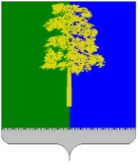 Муниципальное образование Кондинский районХанты-Мансийского автономного округа – ЮгрыГЛАВА КОНДИНСКОГО РАЙОНАПОСТАНОВЛЕНИЕВ соответствии со статьями 31, 32, 33 Градостроительного кодекса Российской Федерации, решением Думы Кондинского района от 24 сентября 2018 года № 438 
«О принятии осуществления части полномочий по решению вопросов местного значения на 2019-2021 годы», решением Думы Кондинского района от 29 октября 2021 года № 843 «О принятии осуществления части полномочий по решению вопросов местного значения», в целях совершенствования порядка регулирования землепользования и застройки территории городских и сельских поселений Кондинского района, постановляю:1. Комиссии по подготовке Правил землепользования и застройки муниципальных образований городских и сельских поселений Кондинского района организовать работу по подготовке проектов внесения изменений в Правила землепользования и застройки сельского поселения Половинка, городского поселения Мортка.2. Утвердить порядок и сроки проведения работ по подготовке проектов внесения изменений в Правила землепользования и застройки сельского поселения Половинка, городского поселения Мортка (приложение).3. Постановление опубликовать в газете «Кондинский вестник» и разместить на официальном сайте органов местного самоуправления Кондинского района Ханты-Мансийского автономного округа – Югры.4. Постановление вступает в силу после его подписания.5. Контроль за выполнением постановления возложить на заместителя главы района С.А. Боенко.  са/Банк документов/Постановления 2023Приложениек постановлению главы районаот 26.07.2023 № 47-пПорядок и сроки проведения работ по подготовке проектов внесения изменений в Правила землепользования и застройки сельского поселения Половинка,городского поселения Морткаот 26 июля 2023 года№ 47-п пгт. МеждуреченскийО подготовке проектов внесения изменений в Правила землепользования и застройки сельского поселения Половинка, городского поселения Мортка Глава районаА.А.Мухин№ этапаНаименование мероприятияСроки проведения работ1.Опубликование сообщения о принятии решения о подготовке проектов Правил землепользования и застройки сельского поселения Половинка, городского поселения Мортка (далее - проекты Правил)В течение 10 календарныхдней со дня принятиярешения2.Подготовка проектов Правил 10 рабочих дней с момента опубликования3.Принятие решения о проведении публичных слушаний или общественных обсуждений по рассмотрению проектов Правил Не позднее чем через 10 календарных дней со дняполучения проектов Правил4.Проведение публичных слушаний или общественных обсужденийНе более месяца5.Корректировка и направление по результатам проведения публичных слушаний или общественных обсуждений проектов Правил главе Кондинского районаВ течение 5 рабочих дней со дня проведения публичных слушаний6.Принятие решения главой Кондинского района о направлении проектов Правил на утверждение или об отклонении проекта и направлении его на доработкуВ течение 10 дней со дня поступления